Emergency Services Communication Bureau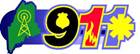 SHS 18 – Augusta, ME 04330APPLICATION FOR IN-SERVICE TRAINING (REV. 3/19)  Fax Completed Form to 207-512-5950Recommended: Double Click on line and type information - Clicking Box will apply a check markETC*  		Date: ___		Agency Name:	____________________________EMD*		Date: ___		Address:		____________________________			Medical ProQA	Date: ___		City:		____________________________EFD*		Date: ___		State:		____________________________Fire ProQA	Date: ___		Zip Code:	____________________________			NG911*	Date: ___		Phone:		____________________________			ED-Q Universal	Date: ___		Fax: 		____________________________EMD-Q Day	Date: ___EFD-Q Day	Date: ___		Special Accommodations? _____________________AQUA		Date: ___NG Trainer     Refresher	Date: _______________	Date: ___		Allergies? ___________________________________	 Enroll in Next Available Session Dates *Ensure new hires have been at their center before enrolling in classes, especially NG911*Have students review MCJA Rules, e.g.: Dress Code, before arriving for class           		           1st		           2nd                       	           3rd 	           4th		           5th	First Name:	____________	____________	____________	____________	____________Last Name:	____________	____________	____________	____________	____________Meals (B/L/D):	____________	____________	____________	____________	____________Lodging (Y/N):	____________	____________	____________	____________	____________  Phone Number:	____________	____________	____________	____________	____________   Agency Supervisor Name:	________________________	Email:	________________________	Date: _________	STUDENT INSTRUCTIONS(PLEASE ISSUE THESE INSTRUCTIONS TO EVERY STUDENT)What to Expect:  Be sure that your agency has submitted your name on a signed Request for In-Service Training Form and that lodging has been requested, if desired and eligible. Each student will be provided a textbook and reference materials. Please avoid working the late shift before your first training day as the materials are challenging and you must be alert in class.What to Bring: If your agency issues you a personal copy of the SOP manual for dispatch, bring it as a reference. Be sure to bring a writing utensil, a highlighter and some note paper. Security: Please, no weapons, chemical agents or contraband on-site. Lock vehicles and keep valuables out of plain view. Do not wander into other buildings outside your classrooms, dining hall or library. Building doors lock automatically at 1800 hrs. If lodging at MCJA, dorm students will have access to the rear entry door until 2100 hours (front door locks at 1800 hours).Study Assignments & Certification Exam: Some courses require Self-Assessment Questions and Case Studies at the end of each chapter. Students will be expected to complete these assignments during the week, which will also serve as a great review in preparation for the written Certification Exam on the last day. Passing the exam will earn you certification from the sponsoring agency.Attire & Conduct: Per the Maine Criminal Justice Academy: ‘Students shall be properly dressed in uniform or appropriate attire while enrolled in training programs.  No shorts, cutoffs, jeans, T-shirts, clothing with inappropriate language, ripped or torn clothing is allowed without the express approval of the training supervisor.’Delays, Absences & Emergencies: Try to arrive at least 15 minutes early to find your classroom & settle in. Classes typically end at approx. 1700 hours, half day morning sessions go until 1200. If you are running late or will be absent, call the training coordinator @ 207-441-8308. If inclement weather becomes a travel issue, a cancellation message will be left on the voice-mail greeting by 0600 hours. Every attempt will be made to stay on schedule. If the Executive Branch of State Government is closed, Class is cancelled.Class Times:ETC 0800-1700, EMD 0800-1700, UNIVERSAL DAY FOR EFD 0800-1115, EFD 0800-1700, ED-Q 0800-1700, EFD-Q 0800-1700, EMD-Q 0800-1700, PROQA MEDICAL 0800-1200, PROQA FIRE 1300-1700, AQUA 0800-1700, NG911 0800-1700.Directions: The Maine Criminal Justice Academy is where our classes are held.  The academy is located approximately 12 miles from Augusta or 7 miles from Winslow.From the North: Take Interstate 95 south to Exit 127, old exit 33, (Kennedy Memorial Drive). At the end of the ramp, turn left and follow Kennedy Memorial Drive into town. Where Route 137 turns off to the right (after 7th street light) turn onto Route 137. Proceed approximately 1.5 miles to the intersection of Route 201. Turn right onto Route 201. Follow Route 201 for exactly 5 miles to intersection with the Oak Grove Road on the left. Academy is the set of brick buildings on the right.From the South:  Take I-95 north to new Exit 113, cross new bridge to intersection with Rt. 201(2’nd traffic lights). Turn left onto Rt. 201 and travel approximately 8 miles. Watch for the big brick castle on the hill to your right. Turn right onto Oak Grove Road, see church on corner, and right, into the access road.Classes will be held in the central Classroom & Administration Building (Bld. B).   From the upper parking lot, students will proceed down the sidewalk & enter through the main doors of the lobby, turn right & proceed up the central stairway to the classrooms. There is an elevator off from the lobby for those who require special assistance.  There will be signs to direct you at each doorway.Parking: Parking is occasionally limited, so arrive early. There is a main parking area on your left as you arrive. Also, additional parking is allowed along the access driveway loop, on the side away from the buildings. There is also a parking lot at the rear of the facility, follow the access road around and enter through the back entrance. There are handicapped spaces clearly marked near the entrances of each building. Contact us if you need any special assistance.  Please do not use the slots around the turnaround loop near the main walkway.Lodging: Students who have long commutes (i.e. over 1 hour), and require overnight lodging, must receive permission of their agency and apply directly with the 9-1-1 Bureau in advance. Cost of overnight lodging may be covered by the Bureau if requested in advance by the agency through the Bureau. (Students with commutes of 2 hours or more who would like Sunday evening lodging in the Waterville area may request so from the Bureau, if done in advance)The Fireside Inn & Suites, located at 376 Main St, Waterville is the preferred location of lodging for students (207-873-3335). Students who are lodging overnight must check out of their room prior to coming to class on the last day.Meals & Breaks: Lunch will be provided each weekday at the academy cafeteria, funded by the Bureau. Students who are residing in a hotel will have the continental breakfast at their hotel, lunch will be provided at the MCJA cafeteria. Dinner, if requested, will be provided at the MCJA cafeteria. We will have coffee breaks morning and afternoon. No open top liquid containers in the classroom please! Bring a personal spill resistant mug or drinking bottle. Lunch break will be 45 minutes long depending upon student consensus and progress in meeting learning objectives.  Please notify us if you have special dietary needs or limitations. Please smoke only in designated outside areas.Questions: Questions concerning the training sessions may be directed to:Cory Golob 9-1-1 Operations ManagerWork Cell: (207) 441-8308MCJA Office: (207) 877-8068Maine Criminal Justice Academy, 15 Oak Grove Rd, Vassalboro, Maine. 04989Front Office: 207-877-8000